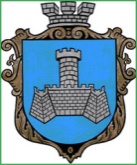 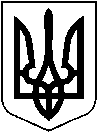 ХМІЛЬНИЦЬКА МІСЬКА РАДАВІННИЦЬКОЇ ОБЛАСТІВиконавчий комітетУКРАЇНАР І Ш Е Н Н Явід “       ”  лютого 2024 р                                                                           №  Про розгляд заяв громадянки К С С , неповнолітнього К Д В  щодо  укладення  додаткової угоди№1235 про внесення змін до договору орендиземельної ділянки від 02.06.2016 року             Розглянувши заяви громадянки К  С  С , неповнолітнього К Д В ,  місце проживання яких зареєстроване за адресою: Вінницька область, м. Хмільник, вул.  , будинок   квартира    та  відповідні документи  щодо надання дозволу  на укладення додаткової угоди №1235 про внесення змін до договору оренди земельної ділянки від 02.06.2016 року, яка належить  неповнолітньому  К Д В ,   року народження, взявши до уваги пропозицію комісії з питань захисту прав дитини від    .02.2024 р. №3/   , керуючись   Сімейним кодексом України,  Цивільним кодексом України, ст.17 Закону України «Про охорону дитинства», ст. ст. 34, 59 Закону України „Про місцеве самоврядування в Україні”, виконавчий комітет міської ради вирішив:1.  Дати дозвіл  законному представнику -   матері  К С  С  дати  згоду на укладення та підписання неповнолітнім К  Д  В ,   року народження додаткової угоди №1235 про внесення змін до договору оренди земельної ділянки від 02.06.2016 року на земельну ділянку кадастровий номер    на строк до досягнення ним повноліття.         2.   Законному представнику  - матері  К С С  надати службі у справах дітей Хмільницької міської ради  копію   вищезазначеного   договору   відразу після  вчинення правочину для підготовки пропозицій виконкому міської ради.      3.  Контроль за виконанням цього рішення  покласти на заступника міського голови з питань діяльності виконавчих органів міської ради Сташка А.В. Міський голова                                                                 Микола ЮРЧИШИН